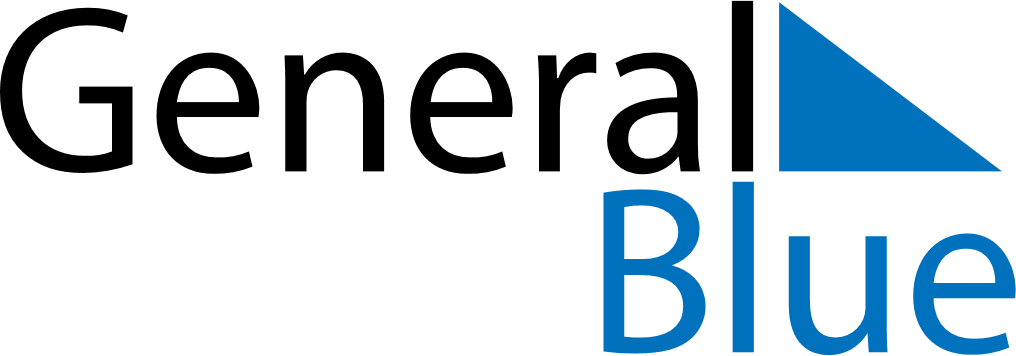 July 2023July 2023July 2023July 2023July 2023July 2023South AfricaSouth AfricaSouth AfricaSouth AfricaSouth AfricaSouth AfricaSundayMondayTuesdayWednesdayThursdayFridaySaturday12345678910111213141516171819202122Nelson Mandela Day232425262728293031NOTES